ST. JOSEPH’S COLLEGE (AUTONOMOUS), BENGALURU -27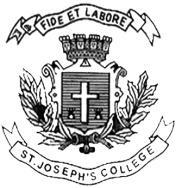 B.Sc. BOTANY–V SEMESTERSEMESTER EXAMINATION: OCTOBER 2023(Examination conducted in November /December 2023)BO 5123 – Plant Taxonomy and Resource Botany(For current batch students only)Time: 2 Hours								    Max Marks: 60This paper contains ONE printed page and THREE partsPART-AAnswer ANY TEN of the following						2 × 10 = 201.  Alternate phyllotaxy 2. Imbricate aestivation3. Valid publication 4. E K Janaki Ammal5. BSI6. Two uses of Botanical gardens 7. Stenopalynous Pollen8. APG9. Resupination10. Interpetiolar stipules 11. Replum12. CremocarpWrite critical notes on ANY FIVE of the following			 6 × 5 = 3013. Principles of ICN14. Engler and Prantl’s System of Classification – merits and demerits15. Glume of Poaceae16. DNA barcoding17. Salient features of Malvaceae18. Papilionaceous corolla 19. Economic importance of ApiaceaeGive a comprehensive account of ANY ONE of the following		10 × 1 = 1015. Comparative account of the families Apocynaceae and Asclepiadaceae16. Salient features and economic importance of the family Solanaceae